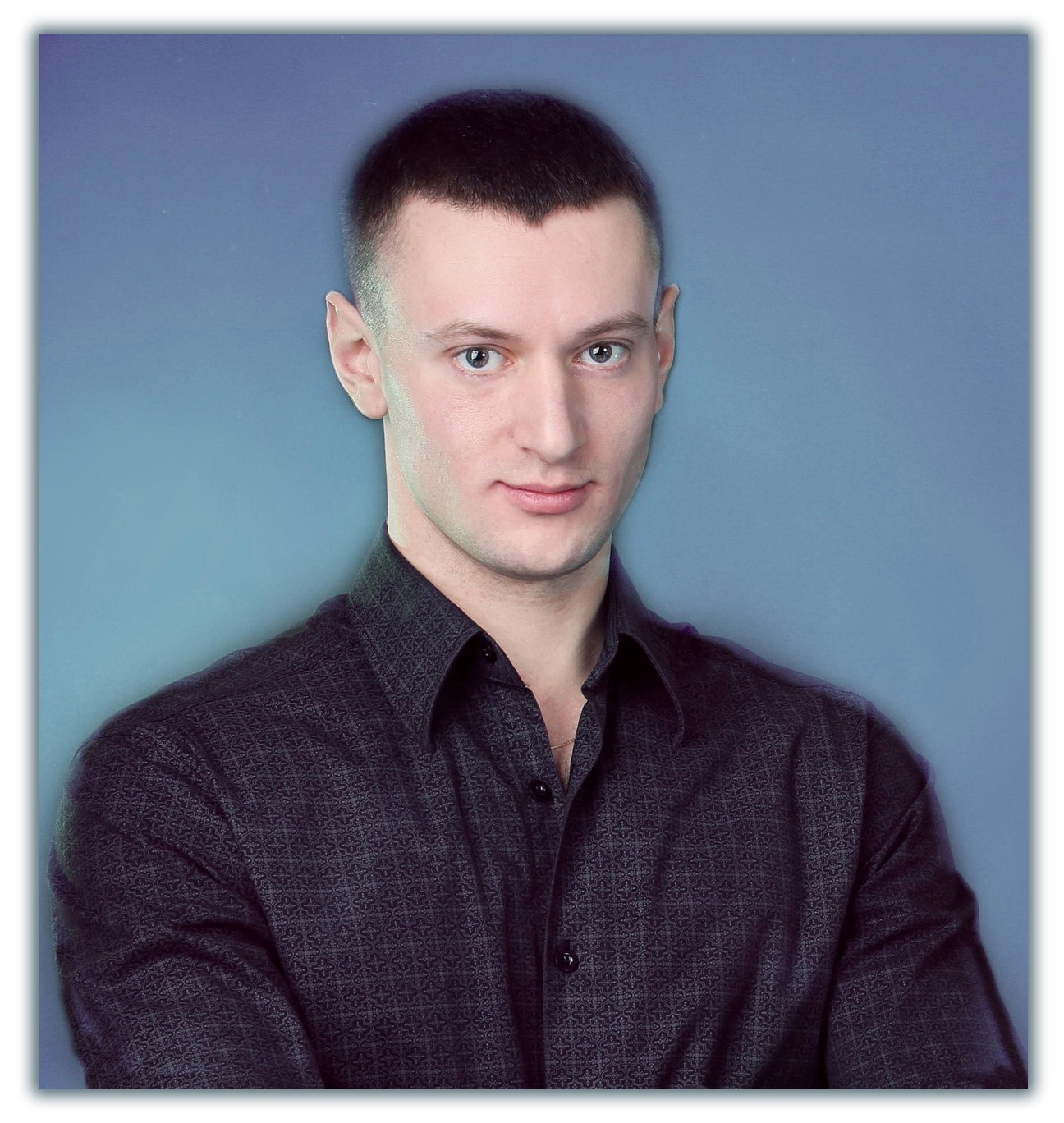 Key informationCustomer Service Representative with over 8 years of experience of face-to-face sales manager and administrator. Aiming to use my proven customer service, sales and communication skills to effectively fill the role in your company.Professional experienceAlfa-Group Service LLC(Repair and service center steel industry)Sr. Customer Service Representativeaug 2009 - present    Main responsibilities:Provision of services for maintenance and repair of metallurgical equipment my team.Establishing contacts and agreements with partners for further joint activities.Provision detailed information on services to customers.Signing of contracts agreements.Meeting with other team managers to discuss possible improvements in level of provided customer service.Constant customer support.DIISW (PJSC Dneprovsky Integrated Iron&Steel Works named after Dzershinsky) Industrial and Manufacturing (Production and sales of steel products) Sales Assistant,             	          Sales Manager oct 2005 – sept 2006 		             sept 2006 – aug 2009 	Main responsibilities:Sales of steel products.Search for new clients and serving existing.Provision of information about the products.Prepare and maintain electronic and paper catalogs for information and product availability.Inspection of production in a warehouse, receiving and shipmentTelephone and e-discussions to serve client requirements and other service issues.Meetings with potential customers and negotiating face-to-face.Work at exhibitions, product presentation.Response to all customers inquiries and complaints.Conduct client or market surveys in order to obtain information about potential customers.	Professional skillsGreat communication skills					•   Ability to analyzeUse of positive language					•   Have tenacityBe a great listener						•   Ability to negotiate and persuadeBe honest							•   Ability to work in a teamAbility to work under pressure				•   Leadership experienceAbility to learn from mistakes				•   Ability to close the dealEducationNational Metallurgical Academy of Ukraine (Dnipropetrovsk, Ukraine)2008 - 2009"Metallurgical Equipment" SpecialistNational Metallurgical Academy of Ukraine (Dnipropetrovsk, Ukraine)2005 - 2008"Mechanical Engineering" BachelorDniprodzerzhyns'ky Metallurgical College (Dniprodzerzhyns'k, Ukraine)Graduation Year 2005 "Maintenance and repair of metallurgical enterprises" Junior specialistLanguage SkillsEnglish - intermediate Russian - native Ukrainian - nativeTraining coursesCustomer service courses (Dnipropetrovsk, Ukraine)sept 2009 -  feb 2010Completed voluntary customer service training to learn ways to enhance customer satisfaction and improve productivity.General InformationComputer skills Knowledge of PC (advanced user) Windows XP, 7, 8; MS Office: Word, Excel, Outlook, PowerPoint, Internet, experience in using graphical editors: Paint.NET, Adobe Photoshop. Driving licenseCategory:  B, C. Driving experience: from 2009. Hobbies and interestsOutdoor activities (running, swimming, soccer, tennis), photographing, visiting interesting places.Personal qualitiesFocus on results, the ability to obtain and analyze the necessary information, communication, organization, responsibility, fast learning and adaptation, the ability to further development, constant self-education process.